Задание 1(10 баллов)Заполните пропуски в тексте. Условный знак в тексте  означает, что необходимо указать имя исторического персонажа.Несмотря на принимаемые меры, весной 1571 г. произошло одно из наиболее губительных для Руси крымских нашествий. Окрестности и посады Москвы были сожжены дотла, всего разорено 36 городов. В 1) __________________г.   хан 2) ____________________решил повторить набег, но на берегах реки Молоди был встречен войском полководца князя 3) _________________________. Применяя подвижные полевые крепости  4)____________________________, русские сумели наголову разбить татарскую рать. В 1591 г. огромное войско хана 5) _________________________ вновь подошло к Москве. Несколько дней длились ожесточённые стычки. В конце концов царские отряды заставили крымцев отступить, преследуя отходящую орду до степных границ.Ответ: Задание 2 (3 балла)По какому принципу образованы ряды? Дайте  краткий ответ1) 1687, 1701, 1715, 1725, 1731, 1755 гг. Ответ: __________________________________________________________________________2) Генеалогия, дипломатика, геральдика, нумизматика.Ответ: __________________________________________________________________________3) Фёдор Карпов, Иван Пересветов, Максим Грек, Ермолай Еразм, Андрей КурбскийОтвет: __________________________________________________________________________Задание 3 (4 балла)Заполните пропуск в ряду1)  Нестор, «Житие Феодосия Печерского», Владимир Мономах, «Поучение», митрополит Илларион, «Слово о законе и благодати», Даниил Заточник, «_______________________________»2) 1613–1645, ________________________________________, 1676–1682, 1682–1689.3) «Апостол», Иван Федоров, Храм Василия Блаженного, Барма и Постник, Царь-пушка, _____________________________________________________, «Спас в Силах», Андрей Рублев.Задание 4 (6 баллов)Определите, о каких исторических личностях идет речь1) В 1775-1792 гг. – секретарь Екатерины II. В 1780 г. сопровождал императрицу в Могилев на встречу с австрийским императором ИосифомII. Участвовал в переговорах о тайном союзном договоре. С 1784 г. – второй член коллегии, фактически исполнял обязанности министра иностранных дел. В 1791 г. участвовал в работе конгресса в Яссах, где подписал Ясский мирный договор. Вел переговоры с Пруссией и Австрией по польскому вопросу, в 1795 г. подписал конвенцию о разделе Речи Посполитой. Ответ:________________________________________________________________________2) Немецкий историк, публицист, статистик. Чрен Петербургской Академии Наук. С 1804 г. почетный член Общества истории и древностей российских. По приглашению Г.Ф, Миллера в 1761-1767 гг. работал в России, изучал древнерусские летописи. Его взгляды резко критиковал М.В. Ломоносов. Главный его труд, посвященный российской истории: «Нестор».Ответ: ________________________________________________________________________Задание 5 (4 балла)Расположите в хронологической последовательности события. Ответ занесите в таблицу.       а) Столбовский мирный договор       б) Андрусовское перемирие.       в) Восстание под руководством Богдана Хмельницкого.       г) «Вечный мир» с Польшей.       д) Земский собор о принятии Украины в состав России.       е) Смоленская война.       ж) Начало с Речью Посполитой (1654–1667).  з) Деулинское перемириеОтвет: Задание 6 (12 баллов)Соотнесите события в хронологической последовательности (совпадение в рамках нескольких лет, максимально десяти) Российской и Всемирной истории:Ответ: Задание 7(15 баллов)1) Прочтите текст. Определите датировку источника с точностью до года.2) Укажите даты правления Российского императора, о котором говориться в тексте.3) Определите, кто изображен на портретах (ниже), выбрав исторических деятелей из списка. 4) Выберите изображения исторических деятелей – современников данного документа.Ст. 1. Его Величество Император Всероссийский  и его Величество Император французов, Король италийский, обязуются действовать сообща как на суше, так и на море... во всякой войне, которую Франция или Россия была бы в необходимости предпринять или вести против всякой европейской державы...Ст. IV. Если Англия не примет посредничества России или, приняв таковое, не согласится до 1-го будущего ноября заключить мир, признав, что флаги всех держав должны пользоваться на морях одинаковою полной независимостью, и возвратить завоевания, сделанные ею за счет Франции и ее союзников…то в течение сказанного месяца ноября будет передана… нота. Всей ноте... будет заключаться положительное и ясное объявление о том, что, в случае отказа Англии заключить мир, его Величество Император Всероссийский будет действовать заодно с Франциею.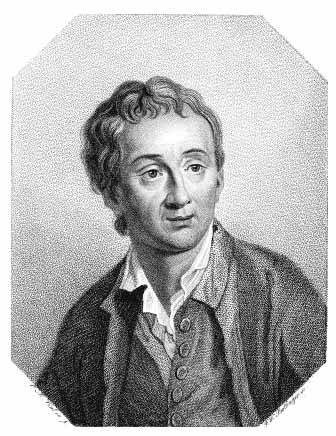 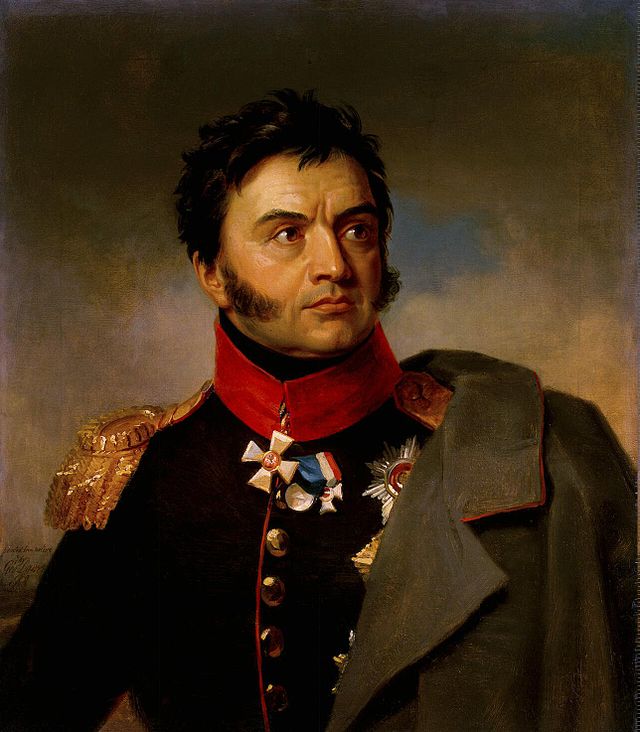 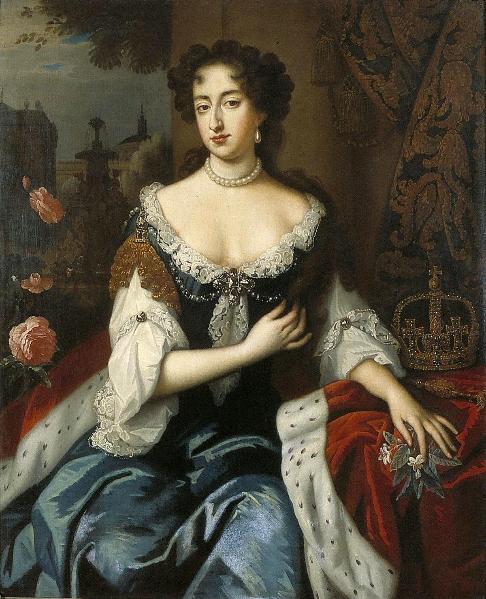 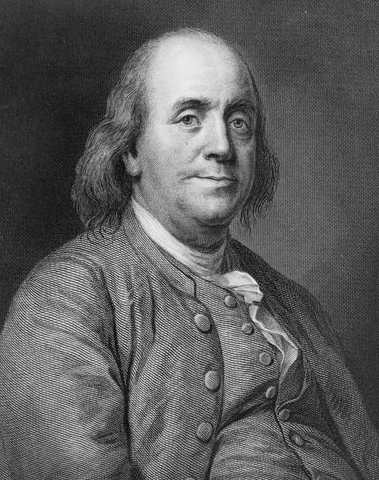 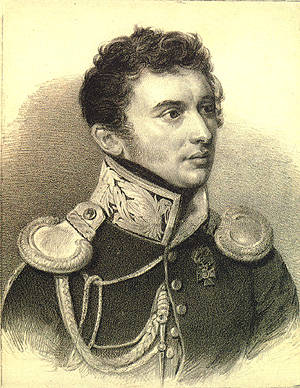 Список исторических деятелей(обратите внимание, количество имен в списке, больше чем число портретов. Выберите нужные):Д. Дидро, Вольтер, Б.П. Шереметев, Н.Н. Раевский, Мария II, Елизавета Английская, Б. Франклин, Н. Муравьев, А. Меншиков, Ответ: 1)2) 3) Запишите в таблицу4) Современниками данного документа являлись:____________________________________  ______________________________________________________________________________Задание 8 (3 балла)Что или кто является лишним в ряду? Лишнее слово подчеркните1) Постоянные участники Земских соборов: Боярская дума, московские дворяне государева двора, Освященный собор.2) Искоростень, Туров, Сурож, Чернигов, Изборск, Смоленск, Чернигов.3) Гетман, острог, «рыбий зуб», «мягкая рухлядь», ясакЗадание 9 (9 баллов)Региональный компонентКакие изображения являются связанными между собой. Ответ объясните.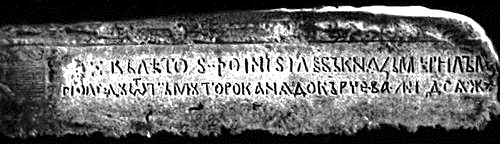 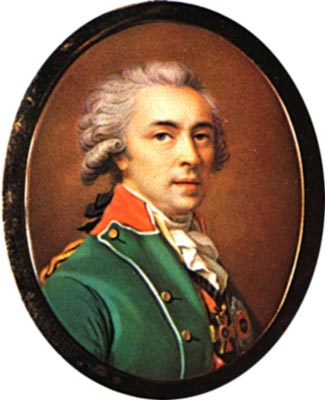 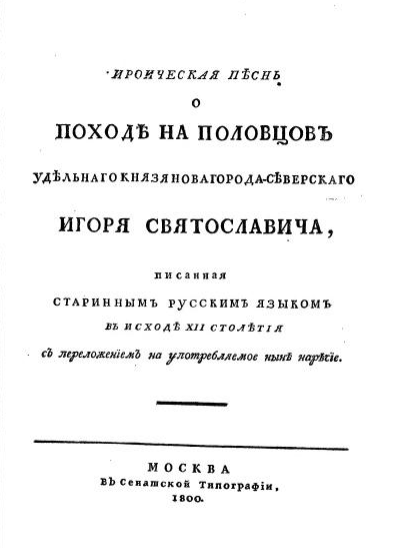 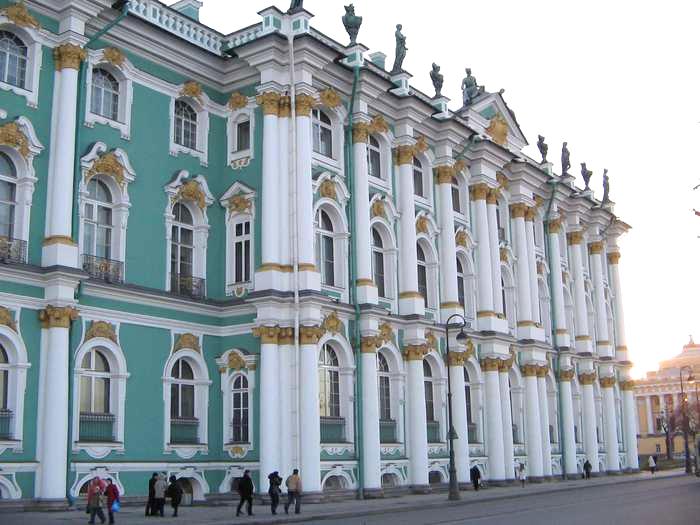 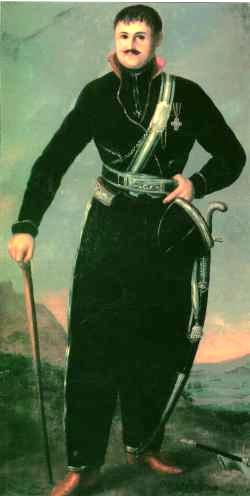 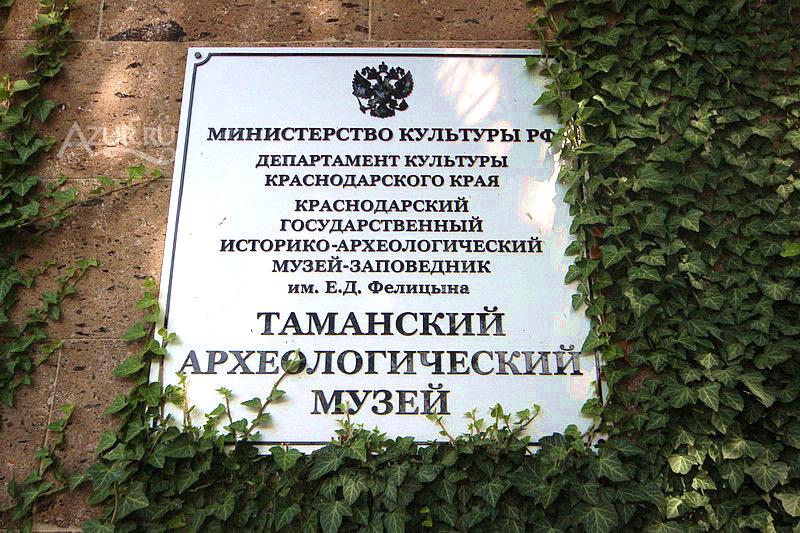 Ответ:___________________________________________________________________________________________________________________________________________________________________________________________________________________________________________________________________________________________________________________________________________________________________________________________________________________________________________________________________________________________________________________________________________________________________________________________________________________________________________________________________________________________________________________________________________________________________________________________________________________________________________________________________________________________________________________________________________________________Задание 10 (14 баллов)Рассмотрите карту. Выполните задания:1) Укажите имена русских путешественников, о которых говорится в приведенных ниже отрывках. 2) Назовите, указанные на карте географические объекты, которые были названы в их честь. 3) Свой ответ запишите в таблицу.1) «Ежели целой мир признал Колумба искусным и знаменитейшим мореплавателем; ежели Великобритания превознесла на верх славы великого Кука, то и Россия обязана не меньшею признательностию первому своему мореплавателю . Достойный муж сей прослужа в Российском флоте тридцать восемь лет со славою и честию, достоин по всей справедливости отличнаго уважения и особеннаго внимания.  подобно Колумбу, открыл россиянам новую и соседственную часть света, которая доставила богатый и неисчерпаемый источник промышленности».2) « бесспорно, венец наших моряков, действовавших в том крае. Вместо того, чтобы изнуриться пребыванием на глубоком Севере, как изнурялись все другие, он в 1742 году ознаменовал полноту своих деятельных сил достижением самого трудного, на что до сих пор напрасно делались все попытки».Он писал: «Погода пасмурная, снег и туман. В пятом часу пополудни поехал в путь свой... Приехали к мысу. Сей мыс каменной, приярой, высоты средней, около оного льды глаткие и торосов нет. Здесь именован мною оный мыс: Восточный Северный. Поставил маяк – одно бревно, которое вез с собою» .3) «Результаты работы северных отрядов таковы, что независимо от открытия Северо-Западной Америки… экспедицию в полной мере можно назвать великой. За 10 лет изнурительного труда, ценою многих жизней ее отряды положили на карту берега Северного Ледовитого океана… Они завершили открытие всего материкового побережья Карского моря и … акватории Северного Ледовитого океана…».4) «, обнаружив пролив между  Северным  Ледовитым и Тихим океанами,  доказал, что Азиатский и Североамериканский материки не соединяются;  плавал в Чукотском море и водах северной части Тихого океана; открыл Чукотский п-ов и Анадырский залив; открыл и первый пересек Корякское нагорье, следовал р. Анадырь и Анадырскую низменность».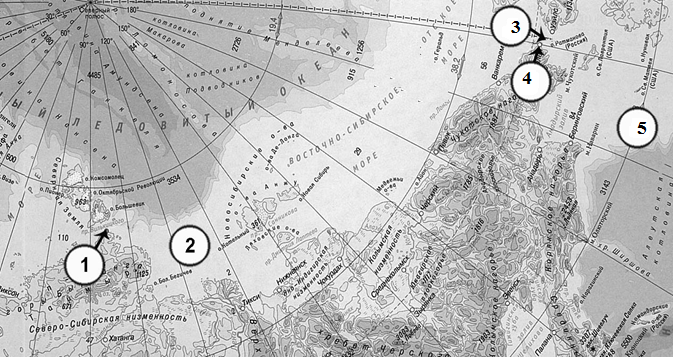 Ответ: Задание 11(20 баллов, I – 5, II – 4, III – 4, IV – 7) )2014 год объявлен в России Годом культурыI. Ответьте на вопросы:1) Термин «на курьих ножках» – это старинный термин московских строителей. Что он обозначает?Ответ:________________________________________________________________________________________________________________________________________________________________________________________________________________________________________________________________________________________________________________________________________2)  Какому былинному гусляру посвящено произведение А.К. Толстого и опера Н.А. Римского-Корсакова? Ответ:______________________________________________________________________________3) Какая книга в 1708 г. была впервые напечатана новым гражданским шрифтом, введенным Петром Первым?а) «Арифметика» б) «Часовник» в) «Геометрия» г) «Экономика»Ответ:______________________________________________________________________________4) Кто из перечисленных поэтов был Министром Юстиции?а) Александр Грибоедовб) Афанасий Фетв) Федор Тютчевг) Гаврила ДержавинОтвет: _____________________________________________________________________________II.  Где расположены и как называются следующие памятники архитектуры?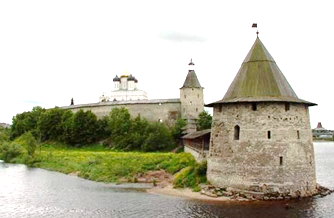 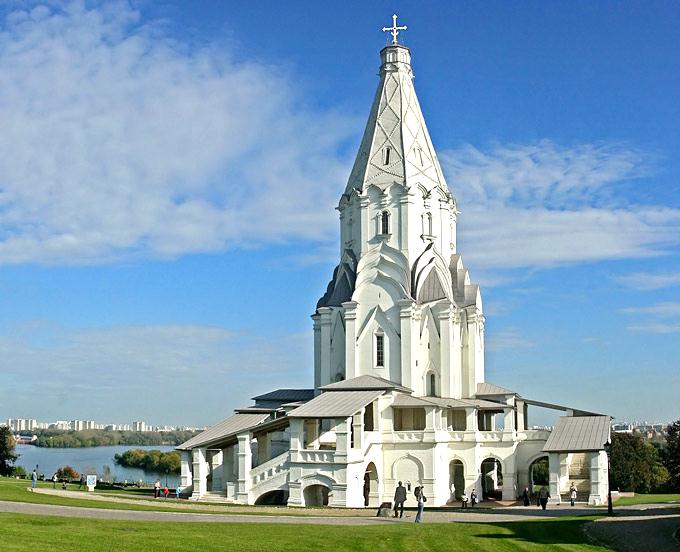 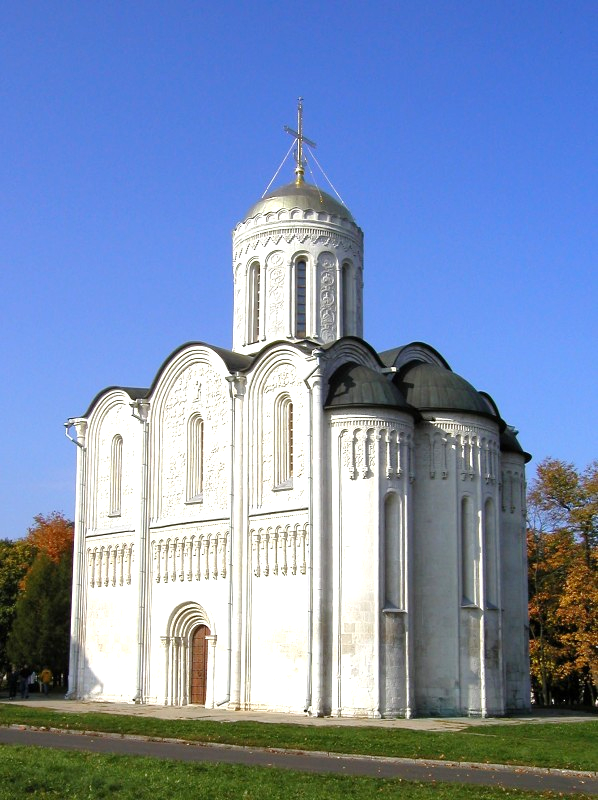 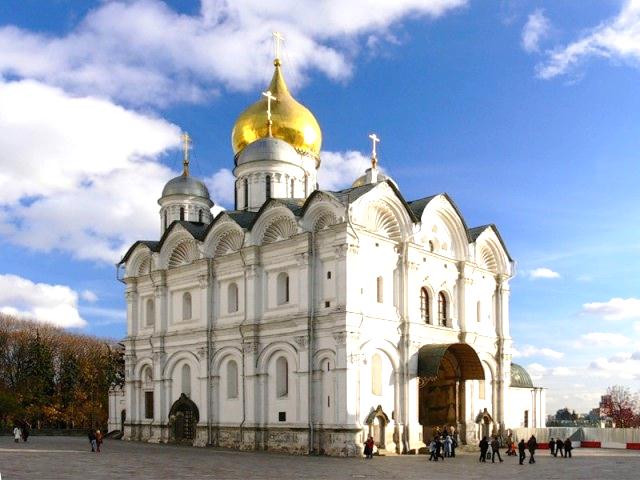 Ответ: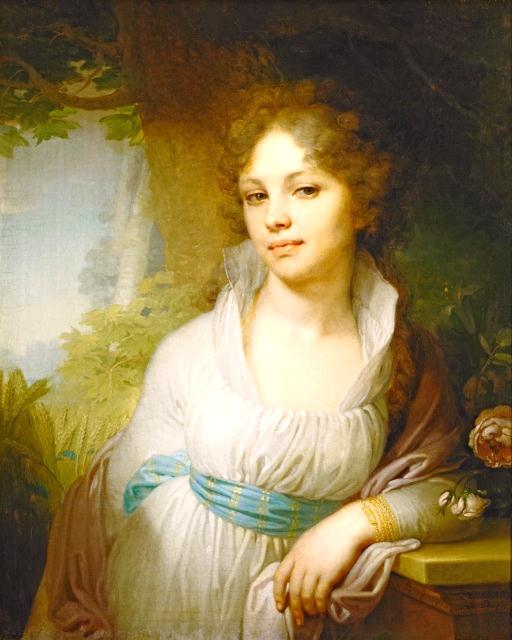 III. Кто изображен на портрете? Кто автор картины?Ответ:1) На портрете изображена2) Художник: IV. В 2014 исполняется (или исполнилось) со дня рождения…Приведите таблицу в соответствие:Ответ: Удачи!МИНИСТЕРСТВО ОБРАЗОВАНИЯ И НАУКИ КРАСНОДАРСКОГО КРАЯГосударственное бюджетное образовательное учреждениедополнительного образования детей«ЦЕНТР ДОПОЛНИТЕЛЬНОГО ОБРАЗОВАНИЯ ДЛЯ ДЕТЕЙ»350000 г. Краснодар,ул. Красная, 76тел. 259-84-01E-mail: cdodd@mail.ruВсероссийская олимпиада школьников по истории2014-2015 учебный годМуниципальный этап8 класс, заданияПредседатель предметно-методической комиссии: Кумпан Е.Н., к.и.н., доцент№123456789101011Итогобаллы10346412153914142010012345123456781Первое летописное упоминание о  МосквеАПленение Жанны д’Арк бургундцами 2Ордынский темник Мамай начинает поход на РусьБТимур принял титул Великого эмира3умерла московская великая княгиня Елена Глинская, мать Ивана IVВГалилео Галилей предстал перед судом инквизиции4Смерть Андрея Рублёва в Андрониковом монастыре в МосквеГНачало Второго крестового похода5Смерть патриарха Филарета (Фёдора Никитича Романова)ДВеликая хартия вольностей в Англии6Битва при КалкеЕОснование ордена иезуитов1Первое летописное упоминание о  Москве2Ордынский темник Мамай начинает поход на Русь3умерла московская великая княгиня Елена Глинская, мать Ивана IV4Смерть Андрея Рублёва в Андрониковом монастыре в Москве5Смерть патриарха Филарета (Фёдора Никитича Романова)6Битва при Калке12345Имена русских путешественниковГеографические объектыГеографические объектыИмена русских путешественников№ на картеНазвание объекта №Расположены вНазвание 1234исторический деятельисторический деятельюбилейюбилей1А. РадищевА2452А. ПушкинБ2003М. ЛермонтовВ2854С. РадонежскийГ7005И.А. КрыловД2156М.И. ГлинкаЕ2107А.В. СуворовЖ2658Митрополит Макарийисторический деятельисторический деятельюбилейюбилей1А. Радищев2А. Пушкин3М. Лермонтов4С. Радонежский5И.А. Крылов6М.И. Глинка7А.В. Суворов8Митрополит Макарий№1234567891011Итого (макс. 100)баллы